Приложение №1 к СхемеАвиловское сельское поселение 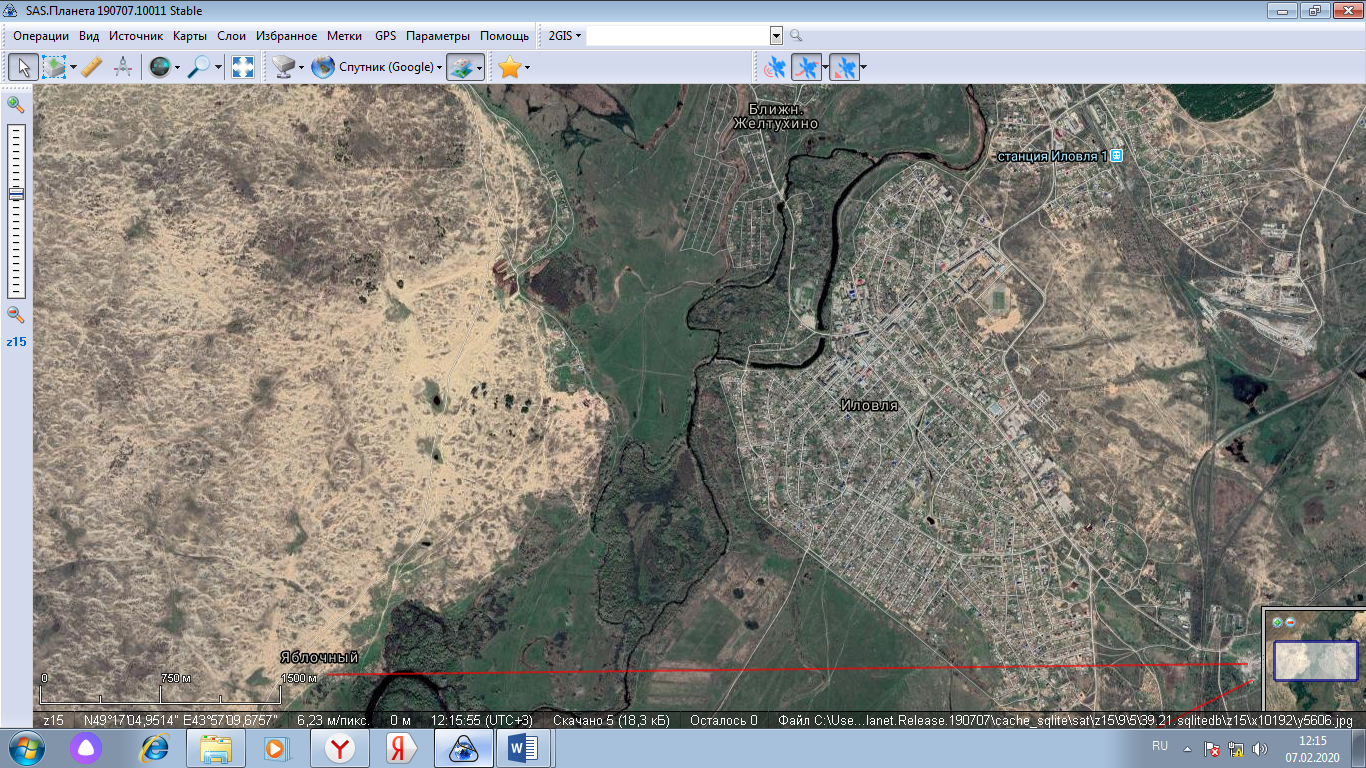 х.ЯблочныйСпособ вывоза ТКО –бестарный, транспортируется на ПВН на территории Иловлинского муниципального района.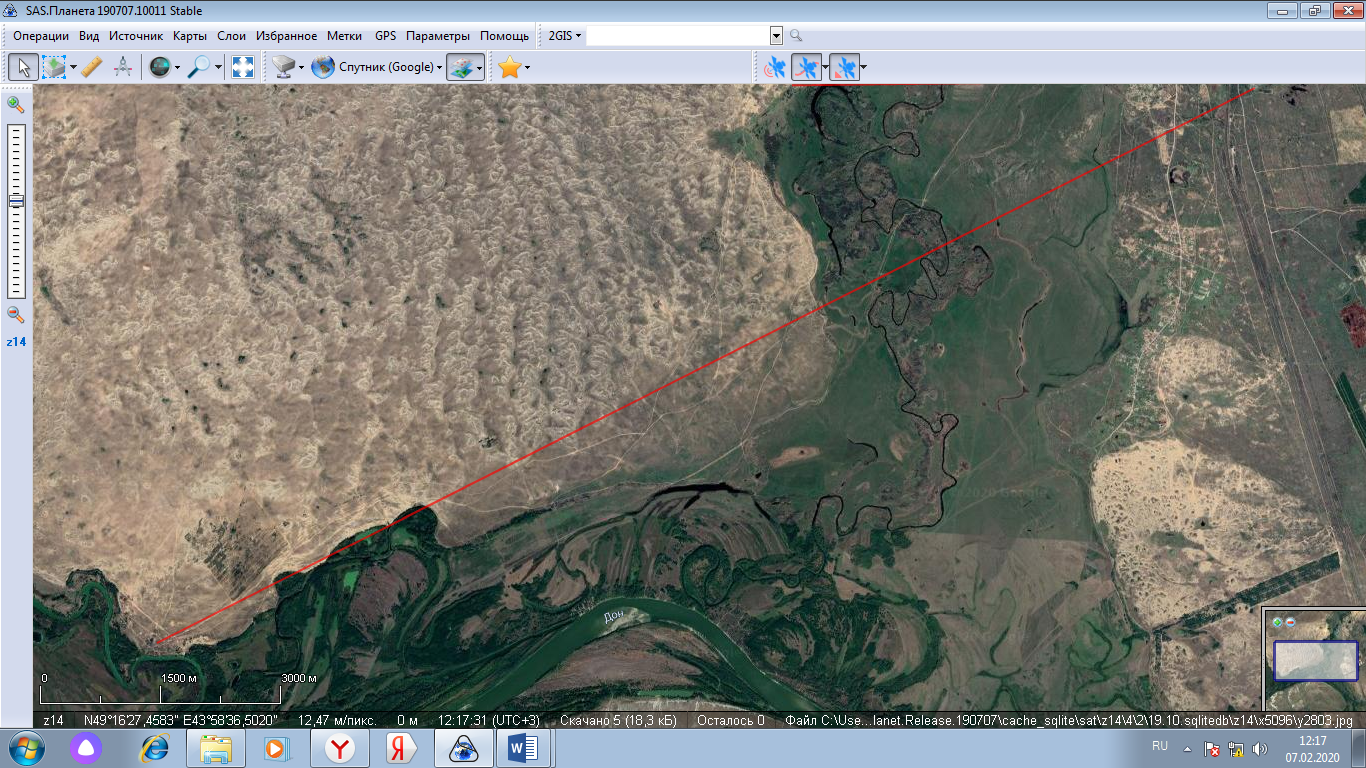 х.ЕрецкийСпособ вывоза ТКО –бестарный, транспортируется на ПВН на территории Иловлинского муниципального района.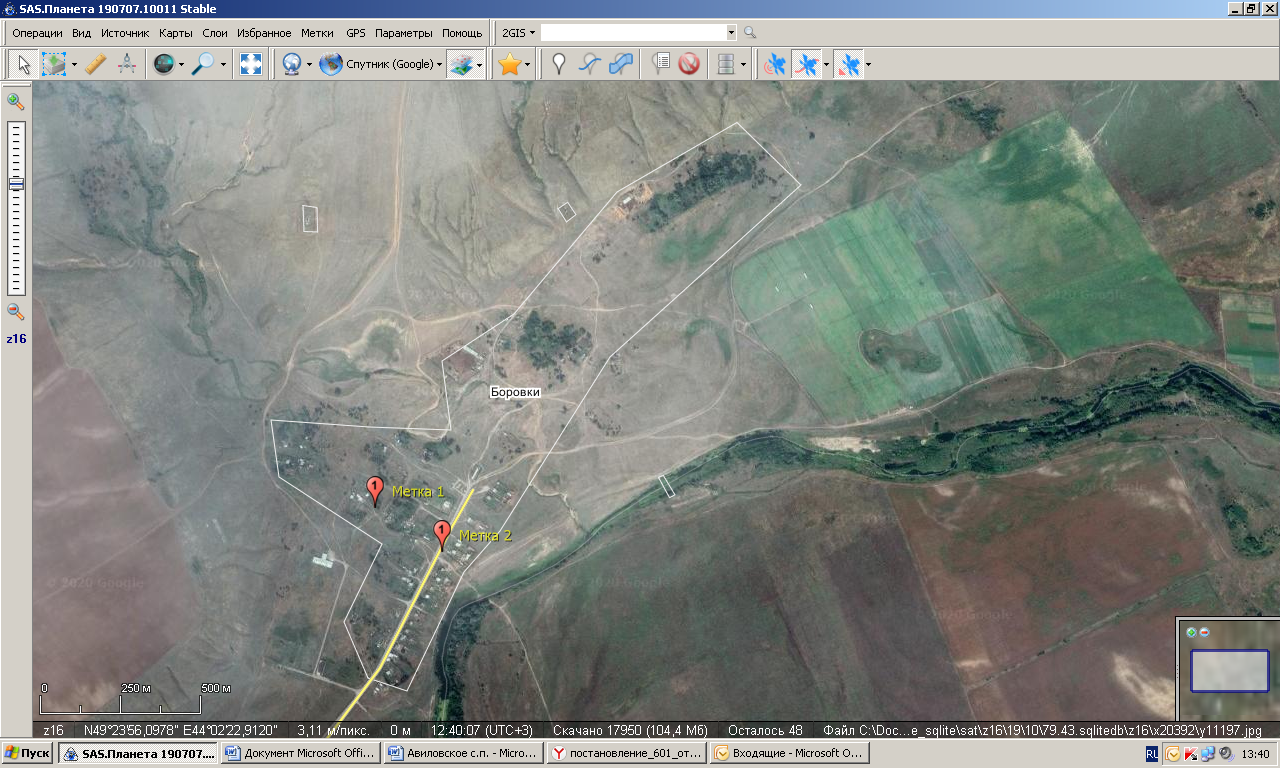 х.БоровкиМетка 1Ул.Мира,6широта - 49°23'58,0028"долгота - 44°01'38,6344"Количество контейнеров-1шт.Метка 2Ул. Мира, 27широта - 49°23'53,5628"долгота - 44°01'48,9271"Количество контейнеров-1шт.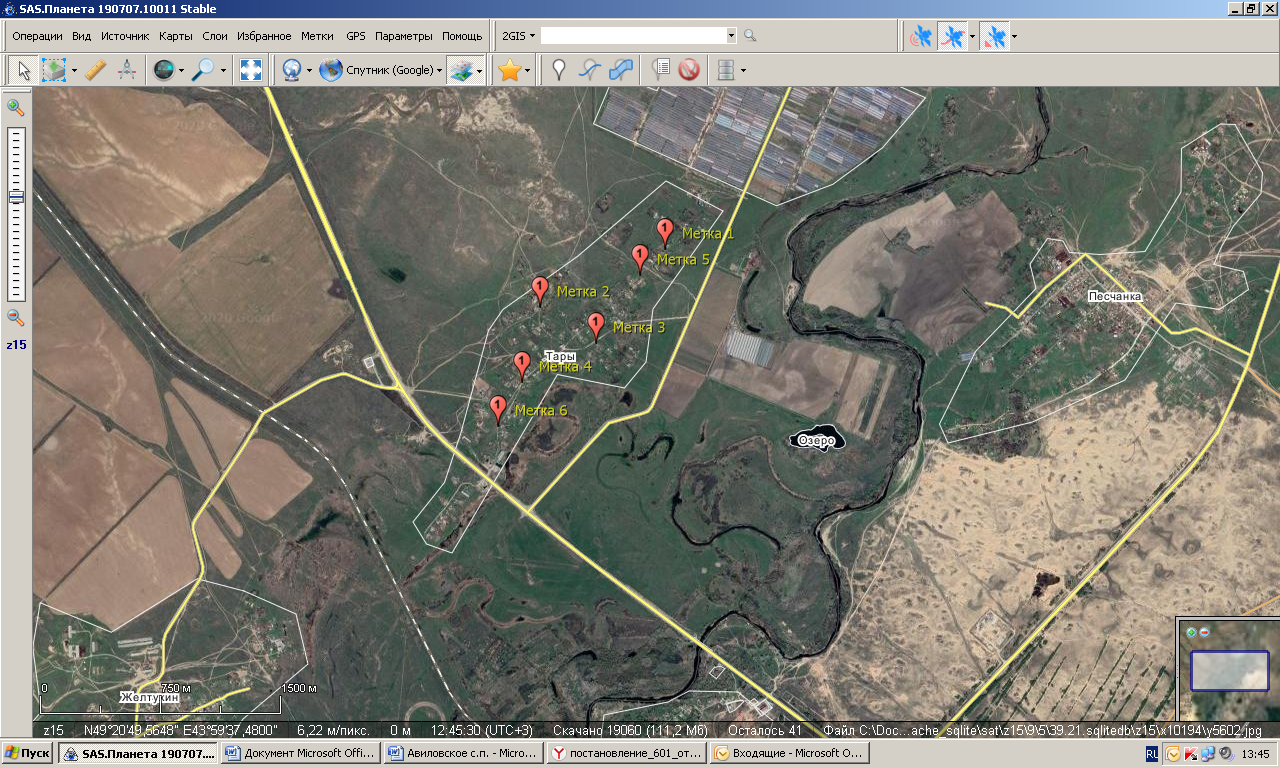 х.ТарыМетка 1Ул. Центральная, 6широта - 49°21'25,7475"долгота - 43°59'53,9483"Количество контейнеров-1шт.Метка 2Ул. Садовая,6 широта - 49°21'13,9769"долгота - 43°59'15,4580"Количество контейнеров-1шт.Метка 3Ул. Центральная, 15 широта - 49°21'06,8605"долгота - 43°59'32,6164"Количество контейнеров-1шт.Метка 4Ул. Центральная, 46широта - 49°20'58,8836"долгота - 43°59'09,7731"Количество контейнеров-1шт.Метка 5Ул. Центральная, 77 широта - 49°21'20,5119"долгота - 43°59'46,2089"Количество контейнеров-2шт.Метка 6Ул. Центральная, 85широта - 49°20'50,0177"долгота - 43°59'02,2937"Количество контейнеров-1шт.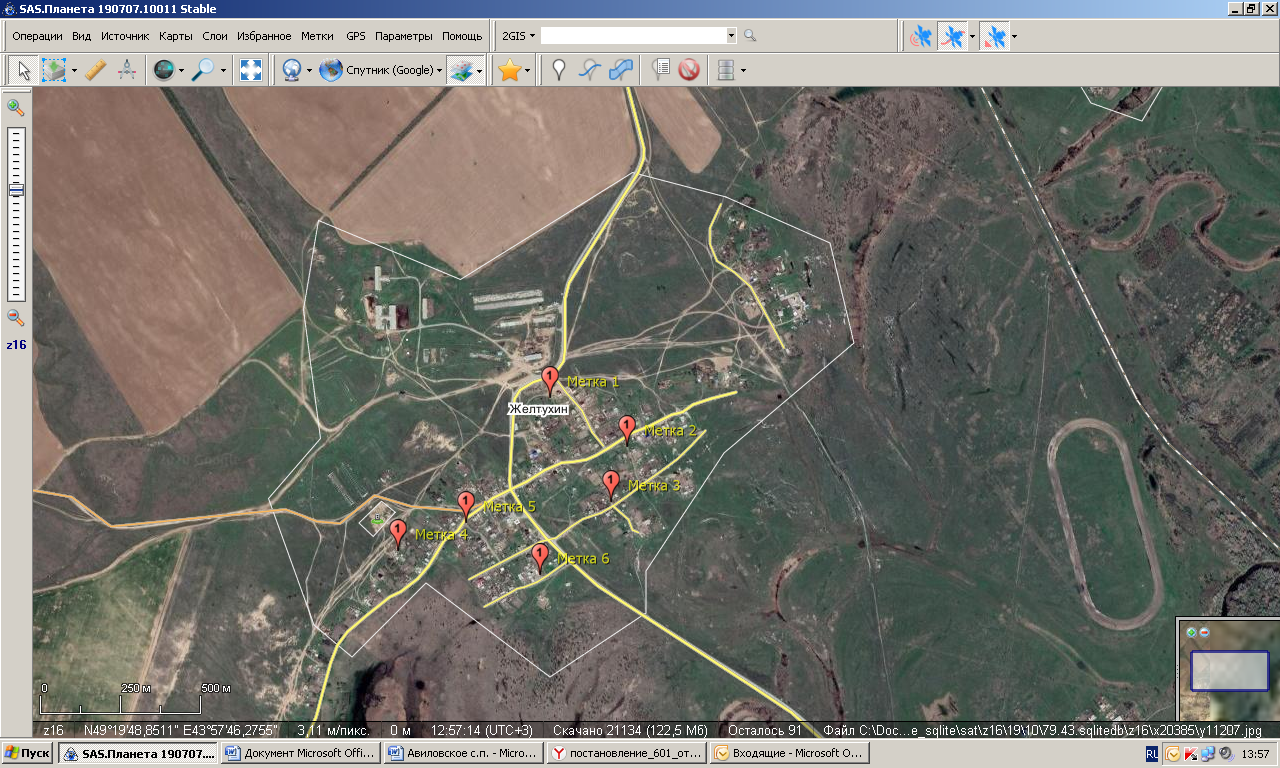 х.ЖелтухинМетка 1Пер.Молодежный,9широта - 49°19'56,9002"долгота - 43°57'16,6516"Количество контейнеров-1шт.Метка 2Ул. Школьная, 6широта - 49°19'51,9291"долгота - 43°57'28,5091"Количество контейнеров-2шт.Метка 3Ул. Школьная, 24 широта - 49°19'46,3679"долгота - 43°57'26,1067"Количество контейнеров-1шт.Метка 4Ул.Луговая,3широта - 49°19'41,4676"долгота - 43°56'53,0662"Количество контейнеров-1шт.Метка 5Ул. Центральная, 25широта - 49°19'44,2994"долгота - 43°57'03,7071"Количество контейнеров-1шт.Метка 6Пер.Клубный,4широта - 49°19'39,0845"долгота - 43°57'15,0868"Количество контейнеров-1шт.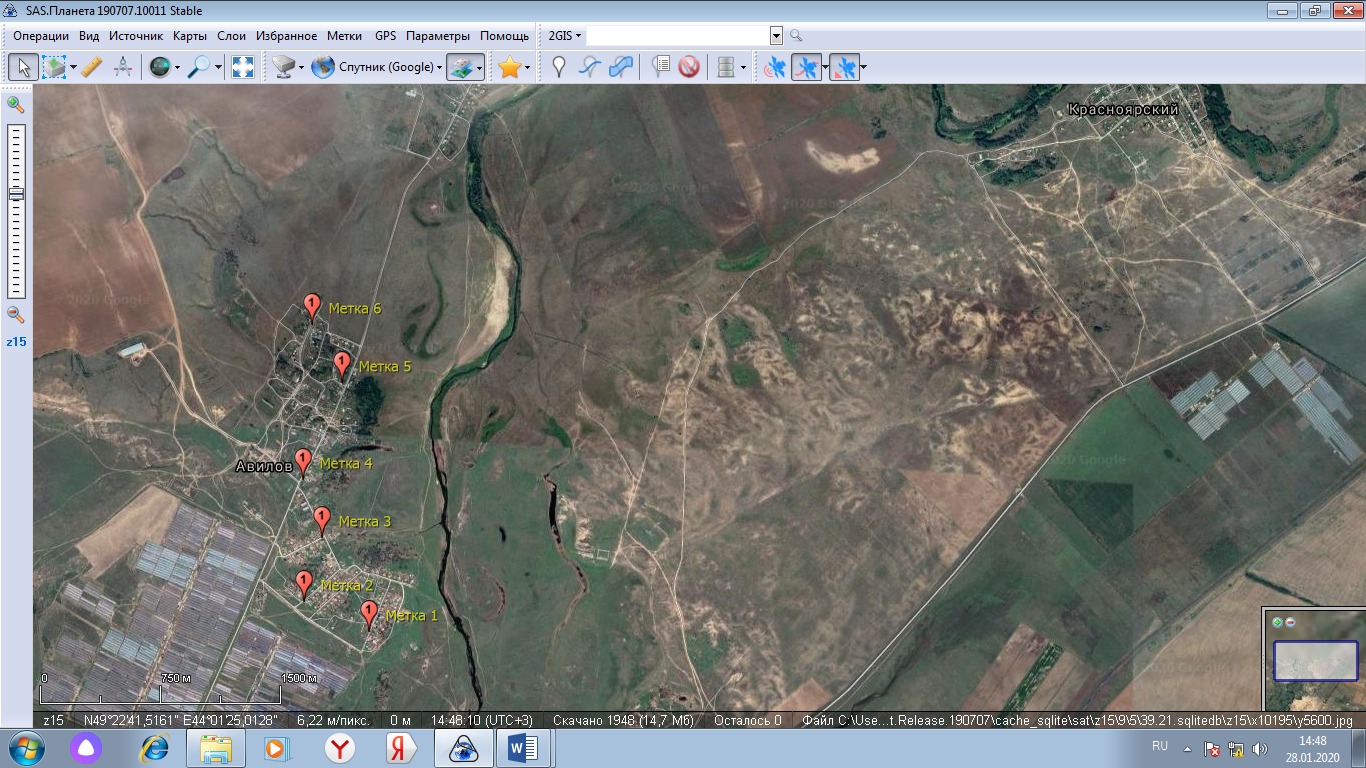 х.АвиловМетка 1Ул.Заречная,2широта - 49°22'04,2828"долгота - 44°01'17,8821"Количество контейнеров-1шт.Метка 2Ул.Заречная,16широта - 49°22'10,3695"долгота - 44°00'57,6819"Количество контейнеров-2шт.Метка 3Ул. Мира, 10 широта - 49°22'23,1510"долгота - 44°01'03,2684"Количество контейнеров-1шт.Метка 4Ул.Мира,35широта - 49°22'34,9707"долгота - 44°00'57,2431"Количество контейнеров-2шт.Метка 5Ул.Дзержинского,2 широта -49°22'54,4454"долгота- 44°01'09,4249"Количество контейнеров-2шт.Метка 6Ул.Пролетарская,31широта - 49°23'06,0680"долгота - 44°01'00,2037""Количество контейнеров-2шт.